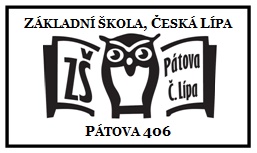 Organizace a průběh zápisu k povinné školní docházceVyhláška č. 48/2005 Sb.Vyhláška o základním vzdělávání a některých náležitostech plnění povinné školní docházky§ 3a(1) Zápis k povinné školní docházce (dále jen „zápis“) je složen z formální části a, je-li při zápisu přítomno i zapisované dítě a souhlasí-li s tím zákonný zástupce dítěte, rovněž z rozhovoru a případně dalších činností s dítětem. Zákonný zástupce dítěte může být přítomen u všech součástí zápisu.(2) V průběhu formální části zápisu zákonný zástupce dítěte požádá o zápis dítěte k plnění povinné školní docházky.(3) Rozhovor pedagogického pracovníka se zapisovaným dítětem trvá nejvýše 20 minut. Rozhovor je zaměřen na motivování dítěte pro školní docházku a orientační posouzení jeho školní připravenosti.(4) Pokud škola připraví i jiné činnosti spojené s orientačním posouzením školní připravenosti dítěte formou hry nebo jinou vhodnou formou, je doba jejich trvání nejvýše 60 minut.(5) Školní připravenost dítěte se orientačně posuzuje ve vztahu k očekávaným výstupům vzdělávacích oblastí rámcového vzdělávacího programu pro předškolní vzdělávání. Škola v průběhu zápisu nezjišťuje dosaženou úroveň rozvoje ve všech vzdělávacích oblastech stanovených rámcovým vzdělávacím programem pro předškolní vzdělávání, nýbrž volí schopnosti a dovednosti, jejichž úroveň rozvoje lze v průběhu zápisu orientačně posoudit.(6) Škola při zápisu prokazatelným způsobem informuje zákonného zástupce dítěte, jak může do doby zahájení povinné školní docházky pomoci dítěti v jeho dalším rozvoji.(7) Škola před zahájením zápisu zveřejní způsobem umožňujícím dálkový přístup informace k organizaci a průběhu zápisu, které obsahují kritéria pro přijímání žáků, počet žáků, které je možné přijmout, popis formální a případných dalších částí zápisu a popřípadě další údaje.